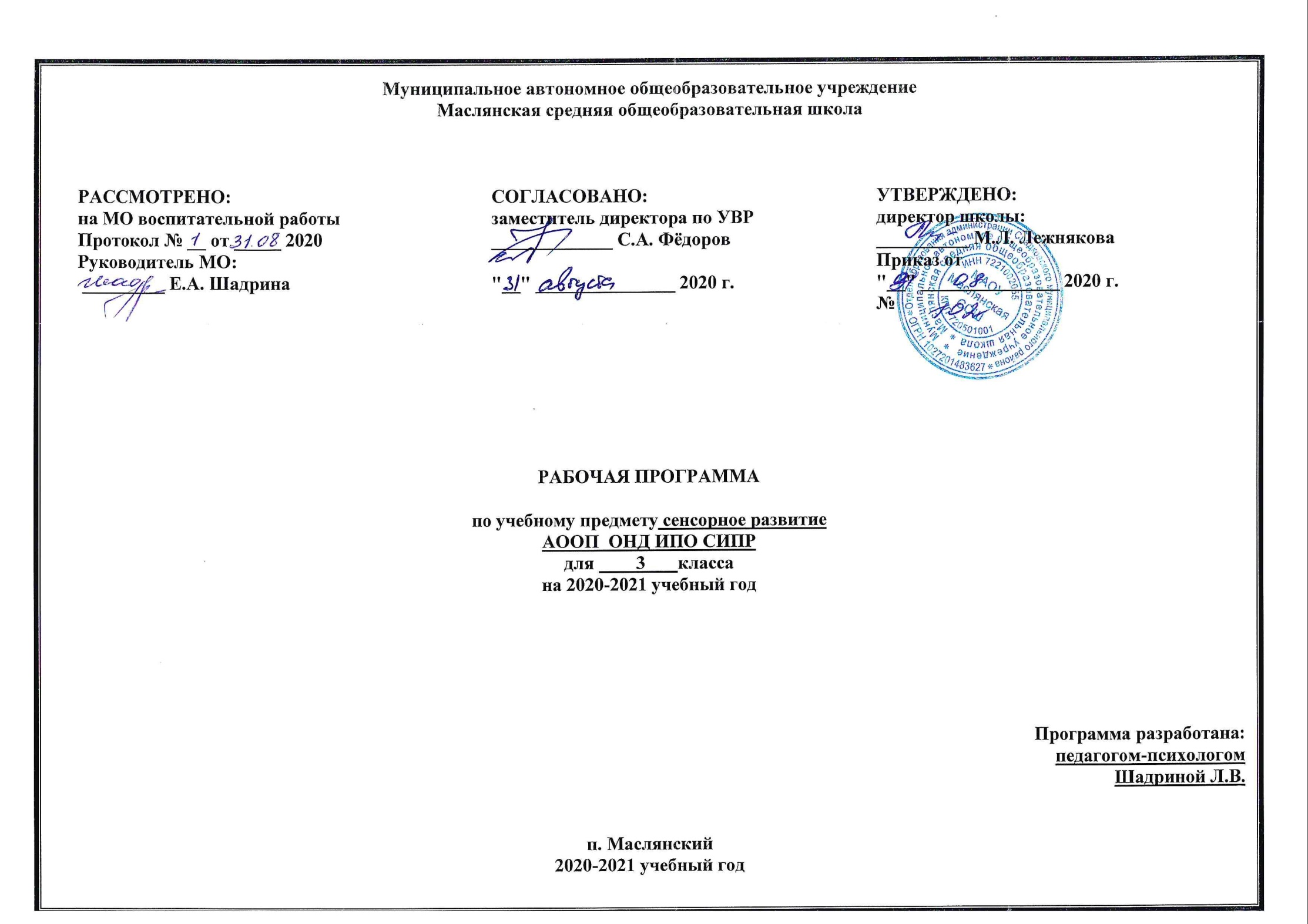 Сенсорное развитиеРаздел I.Планируемые результаты освоения предметаЛичностные результаты:осознание себя как ученика, заинтересованного посещением школы, обучением, занятиями, как члена семьи, одноклассника, друга; способность к осмыслению социального окружения, своего места в нем, принятие соответствующих возрасту ценностей и социальных ролей;положительное отношение к окружающей действительности, готовность к организации взаимодействия с ней и эстетическому ее восприятию;целостный, социально ориентированный взгляд на мир в единстве его природной и социальной частей;самостоятельность в выполнении учебных заданий, поручений, договоренностей;понимание личной ответственности за свои поступки на основе представлений об этических нормах и правилах поведения в современном обществе;готовность к безопасному и бережному поведению в природе и обществе.Предметные результатыПрограмма определяет два уровня овладения предметными результатами: минимальный и достаточный. Достаточный уровень овладения предметными результатами не является обязательными для всех обучающихся. Минимальный уровень является обязательным для большинства обучающихся с умственной отсталостью.Минимальный уровень:называть основные цвета, геометрические фигуры;части суток, дни недели;целенаправленно выполнять действия по инструкции педагога;правильно пользоваться письменными принадлежностями;анализировать и сравнивать предметы по одному из указанных признаков: форма, величина, цвет;различать основные цвета;классифицировать геометрические фигуры;различать речевые и неречевые звуки;владеть навыком составления предмет из частей;владеть навыком определения на ощупь величины предмета;умением зрительно определять отличительные и общие признаки двух предметов;навыками ориентирования на плоскости листа бумаги и на собственном теле.определять основные цвета и их оттенки;геометрические фигуры;свойства предметов;времена года и названия месяцев.определять разницу между предметами по форме, величине, цвету;различать основные цвета и их оттенки;конструировать предметы из геометрических фигур;узнавать предмет по части;определять на ощупь разные свойства предметов;находить различия у двух сходных сюжетных картинок;различать «наложенные» изображения предметов;различать вкусовые качества;навыками ориентирования в помещении, двигаться в заданном направлении;умением соотносить времена года с названиями месяцев.Достаточный уровеньразличать цветовую гамму от тёмного до светлого тона разных оттенков; -определять свойства и качества и признаки предметов;различать запахи и вкусовые качества предметов;целенаправленно выполнять действия по трёх- и четырёхзвенной инструкции педагога;дорисовывать незаконченные изображения;группировать предметы по двум заданным признакам формы, величины или цвета, обозначать словом;составлять цветовую гамму от тёмного до светлого тона разных оттенков;конструировать предметы из 5-6 деталей, геометрических фигур;определять на ощупь поверхность предметов, обозначать в слове качества и свойства предметов;зрительно дифференцировать 2-3 предмета по неярко выраженным качествам, определять их словом;классифицировать предметы и явления на основе выделенных свойств и качеств;различать запахи и вкусовые качества, называть их;умению сравнивать предметы по тяжести на глаз, взвешивать на руке;умению действовать по звуковому сигналу; адекватно ориентироваться на плоскости и в пространстве; выражать пространственные отношения с помощью предлогов;умению определять время по часам.определять противоположные качества и свойства предметов; -узнавать музыкальные инструменты и их названия;определять временные интервалы, модель календарного года, возраст людей.целенаправленно выполнять действия по четырёхзвенной инструкции педагога, составлять план действий;выполнять точные движения при штриховке двумя руками;группировать предметы по двум самостоятельно выделенным признакам, обозначать их словом;смешивать цвета, называть их;конструировать сложные формы из 6-8- элементов;находить нереальные элементы нелепых картинок;самостоятельно классифицировать предметы по разным признакам;распознавать предметы по запаху, весу, температуре, поверхности, продукты питания по запаху и вкусу;определять на слух звучание различных музыкальных инструментов;элементам расслабления;умение моделировать расположение предметов в заданном пространстве;умение определять возраст людей.Раздел II. Содержание учебного предметаРаздел 1. Развитие моторики, графомоторных навыков (3 часа)Обучение целенаправленным действиям по инструкции педагога, состоящей из двух-трех звеньев. Координация движений (игры типа «Тир», игры с мячом, обручем). Пальчиковая гимнастика с речевым сопровождением. Развитие моторики руки, формирование графических навыков. Обводка и рисование по трафарету. Штриховка в разных направлениях. Синхронность работы обеих рук (шнуровка, нанизывание). Работа с ножницами. Аппликация. Графический диктант по показу.Раздел 2. Тактильно-двигательное восприятие (2 часа)Определение на ощупь объемных предметов с разными свойствами (мягкие, жесткие, гладкие, шершавые). Определение на ощупь формы плоскостных предметов по контуру. Работа с пластилином и глиной (твердое и мягкое состояние). Игры со средней мозаикой.Раздел 3. Кинестетическое и кинетическое развитие (2 часа)Формирование ощущений от статических и динамических движений различных частей тела (верхние и нижние конечности, голова, тело), вербализация ощущений. Игры типа «Зеркало»: копирование поз и движений ведущего. Имитация движений и поз (повадки животных, природные явления).Раздел 4. Восприятие формы, величины, цвета; конструированиепредметов (3 часа)Формирование набора эталонов геометрических фигур и их вариантов (круг, квадрат, прямоугольник, треугольник, куб, шар); обобщение словом. Сравнение двух-трех предметов по основным параметрам величины (размер, высота, длина, толщина), обозначение словом. Группировка предметов по одному-двум признакам (по форме и величине, по цвету и форме). Составление сериационных рядов из трех-четырех предметов по заданному признаку. Различение цветов и оттенков. Подбор оттенков цвета к основным цветам. Сигнальная роль цвета (пожарная машина). Конструирование предметов из геометрических фигур (три-четыре детали — машина, дом и т. д.). Различение основных частей хорошо знакомых предметов. Составление целого из частей на разрезном наглядном материале (три-четыре детали с разрезами по диагонали).Раздел 5. Развитие зрительного восприятия (2 часа) Формирование произвольности зрительного восприятия и развитиезрительной памяти. Определение изменений в предъявленном ряду картинок, игрушек, предметов. Нахождение различий у двух сходных сюжетных картинок. Различение наложенных изображений предметов (3-4 изображения). Запоминание 3-4 предметов, игрушек и воспроизведение их в исходной последовательности. Упражнения для профилактики и коррекции зрения.Раздел 6. Восприятие особых свойств предметов (развитие осязания, обоняния, вкусовых качеств, барических ощущений) (2 часа)Температурные ощущения от теплых, горячих, холодных предметов. Измерение температуры воздуха с помощью градусника. Вкусовые качества (сладкое - горькое, сырое - вареное), обозначение словом вкусовых ощущений. Контрастные ароматы (резкий - мягкий, свежий - испорченный). Восприятие чувства тяжести от разных предметов (вата, гвозди, брусок); словесное обозначение барических ощущений. Сравнение трех предметов по весу (тяжелый - средний - легкий).Раздел 7. Развитие слухового восприятия (2 часа)Дифференцировка звуков шумовых и музыкальных инструментов (погремушка, барабан, колокольчик, бубен, гармошка, ложки). Характеристика звуков по громкости и длительности (шумы, музыкальные и речевые звуки). Различение мелодии по характеру (веселая, грустная). Подражание звукам окружающей среды. Различение по голосу знакомых людей.Раздел 8. Восприятие пространства (1 часов)Ориентировка в помещении; понятия: близко, ближе - далеко, дальше; движение в заданном направлении, обозначение словом направления движения. Ориентировка в поле листа (выделение всех углов). Расположение плоскостных и объемных предметов в вертикальном и горизонтальном поле листа. Словесное обозначение пространственных отношений между конкретными объектами. Пространственная ориентировка на поверхности парты.Раздел III. Тематическое планирование с указанием количества часов, отводимых на освоение каждой темыПриложениеКалендарно-тематическое планирование№Название темыВсего часов1Развитие моторики, графомоторных навыков32Тактильно-двигательное восприятие23Кинестетическое и кинетическое развитие24Восприятие формы, величины, цвета; конструированиепредметов .35Развитие зрительного восприятия26Восприятие особых свойств предметов (развитие осязания, обоняния, вкусовых качеств, барических ощущений)27Развитие слухового восприятия28Восприятие пространства1Всего: Всего: 17ч.Дата№ п/пНазвание раздела, темы урокаРазвитие моторики, графомоторных навыков (3 часа)1Развитие крупной моторики. Выполнения действий и движений по инструкции педагога ( «Зеркало», «Тир)2Пальчиковая гимнастика с речевым сопровождением. Формирование графических навыков.3Развитие крупной моторики. Выполнения действий по инструкции педагога (игры с мячом, игры с резинкой)Тактильно двигательное восприятие (2 часа)4Работа с пластилином и глиной (твердое и мягкоесостояние).5Игры со средней мозаикой.Кинестетическое и кинетическое развитие (2 часа)6Движения, позы всего тела7Имитация движения и поз (повадки зверей, природные явления).Восприятие формы, величины, цвета, конструирование предметов (3 часа)8Сравнение двух-трех предметов по основным параметрам величины (размер, высота, длина, толщина)9Группировка предметов по одному-двум признакам (по форме и величине, по цвету и форме).10Конструирование предметов из геометрических фигур.Развитие зрительного восприятия и зрительной памяти (2часа)11Определение изменений в предъявляемом ряду картинок, игрушек, предметов.12Запоминание 2-3 предметов, игрушек и воспроизведение их в исходной последовательности.Восприятие особых свойств предметов (2часа)13Температурные ощущения от теплых, горячих, холодных предметов.14Работа с геометрическим конструктором («Собери фигуру»)Развитие слухового восприятия (2 часа)15Дифференцировка звуков шумовых и музыкальных инструментов.16Характеристика звуков по громкости и длительности (шумы, музыкальные и речевые звуки).Восприятие пространства (1 час)17Ориентировка на листе бумаги (центр, верх, низ, правая, левая сторона).